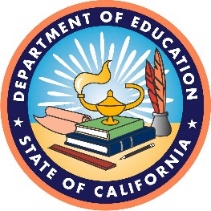 California Department of Education Assessment Development & Administration Division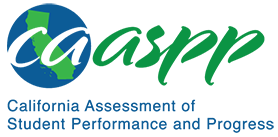 California Assessment of Student Performance and Progress Smarter Balanced Summative Assessment 2022–23 Technical ReportChapter 11 AppendixFinal Submitted March 19, 2024By ETS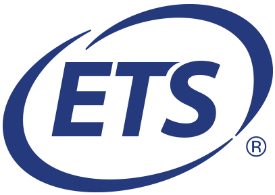 Contract No. CN220002Table of ContentsAppendix 11.A: Item Response Theory Parameter Estimates	1List of TablesTable 11.A.1  IRT a-values—ELA, Grade Three	1Table 11.A.2  IRT a-values—ELA, Grade Four	1Table 11.A.3  IRT a-values—ELA, Grade Five	1Table 11.A.4  IRT a-values—ELA, Grade Six	1Table 11.A.5  IRT a-values—ELA, Grade Seven	1Table 11.A.6  IRT a-values—ELA, Grade Eight	2Table 11.A.7  IRT a-values—ELA, Grade Eleven	2Table 11.A.8  IRT a-values—Mathematics, Grade Three	2Table 11.A.9  IRT a-values—Mathematics, Grade Four	2Table 11.A.10  IRT a-values—Mathematics, Grade Five	2Table 11.A.11  IRT a-values—Mathematics, Grade Six	3Table 11.A.12  IRT a-values—Mathematics, Grade Seven	3Table 11.A.13  IRT a-values—Mathematics, Grade Eight	3Table 11.A.14  IRT a-values—Mathematics, Grade Eleven	3Table 11.A.15  IRT b-values—ELA, Grade Three	3Table 11.A.16  IRT b-values—ELA, Grade Four	4Table 11.A.17  IRT b-values—ELA, Grade Five	4Table 11.A.18  IRT b-values—ELA, Grade Six	4Table 11.A.19  IRT b-values—ELA, Grade Seven	4Table 11.A.20  IRT b-values—ELA, Grade Eight	4Table 11.A.21  IRT b-values—ELA, Grade Eleven	5Table 11.A.22  IRT b-values—Mathematics, Grade Three	5Table 11.A.23  IRT b-values—Mathematics, Grade Four	5Table 11.A.24  IRT b-values—Mathematics, Grade Five	5Table 11.A.25  IRT b-values—Mathematics, Grade Six	5Table 11.A.26  IRT b-values—Mathematics, Grade Seven	5Table 11.A.27  IRT b-values—Mathematics, Grade Eight	6Table 11.A.28  IRT b-values—Mathematics, Grade Eleven	6Table 11.A.29  PT Item Statistics—ELA, Grade Three	6Table 11.A.30  PT Item Statistics—ELA, Grade Four	6Table 11.A.31  PT Item Statistics—ELA, Grade Five	6Table 11.A.32  PT Item Statistics—ELA, Grade Six	6Table 11.A.33  PT Item Statistics—ELA, Grade Seven	7Table 11.A.34  PT Item Statistics—ELA, Grade Eight	7Table 11.A.35  PT Item Statistics—ELA, Grade Eleven	7Table 11.A.36  PT Item Statistics—Mathematics, Grade Three	7Table 11.A.37  PT Item Statistics—Mathematics, Grade Four	7Table 11.A.38  PT Item Statistics—Mathematics, Grade Five	8Table 11.A.39  PT Item Statistics—Mathematics, Grade Six	8Table 11.A.40  PT Item Statistics—Mathematics, Grade Seven	8Table 11.A.41  PT Item Statistics—Mathematics, Grade Eight	8Table 11.A.42  PT Item Statistics—Mathematics, Grade Eleven	9Appendix 11.A: Item Response Theory Parameter EstimatesTable 11.A.1  IRT a-values—ELA, Grade ThreeTable 11.A.2  IRT a-values—ELA, Grade FourTable 11.A.3  IRT a-values—ELA, Grade FiveTable 11.A.4  IRT a-values—ELA, Grade SixTable 11.A.5  IRT a-values—ELA, Grade SevenTable 11.A.6  IRT a-values—ELA, Grade EightTable 11.A.7  IRT a-values—ELA, Grade ElevenTable 11.A.8  IRT a-values—Mathematics, Grade ThreeTable 11.A.9  IRT a-values—Mathematics, Grade FourTable 11.A.10  IRT a-values—Mathematics, Grade FiveTable 11.A.11  IRT a-values—Mathematics, Grade SixTable 11.A.12  IRT a-values—Mathematics, Grade SevenTable 11.A.13  IRT a-values—Mathematics, Grade EightTable 11.A.14  IRT a-values—Mathematics, Grade ElevenTable 11.A.15  IRT b-values—ELA, Grade ThreeTable 11.A.16  IRT b-values—ELA, Grade FourTable 11.A.17  IRT b-values—ELA, Grade FiveTable 11.A.18  IRT b-values—ELA, Grade SixTable 11.A.19  IRT b-values—ELA, Grade SevenTable 11.A.20  IRT b-values—ELA, Grade EightTable 11.A.21  IRT b-values—ELA, Grade ElevenTable 11.A.22  IRT b-values—Mathematics, Grade ThreeTable 11.A.23  IRT b-values—Mathematics, Grade FourTable 11.A.24  IRT b-values—Mathematics, Grade FiveTable 11.A.25  IRT b-values—Mathematics, Grade SixTable 11.A.26  IRT b-values—Mathematics, Grade SevenTable 11.A.27  IRT b-values—Mathematics, Grade EightTable 11.A.28  IRT b-values—Mathematics, Grade ElevenTable 11.A.29  PT Item Statistics—ELA, Grade ThreeTable 11.A.30  PT Item Statistics—ELA, Grade FourTable 11.A.31  PT Item Statistics—ELA, Grade FiveTable 11.A.32  PT Item Statistics—ELA, Grade SixTable 11.A.33  PT Item Statistics—ELA, Grade SevenTable 11.A.34  PT Item Statistics—ELA, Grade EightTable 11.A.35  PT Item Statistics—ELA, Grade ElevenTable 11.A.36  PT Item Statistics—Mathematics, Grade ThreeTable 11.A.37  PT Item Statistics—Mathematics, Grade FourTable 11.A.38  PT Item Statistics—Mathematics, Grade FiveTable 11.A.39  PT Item Statistics—Mathematics, Grade SixTable 11.A.40  PT Item Statistics—Mathematics, Grade SevenTable 11.A.41  PT Item Statistics—Mathematics, Grade EightTable 11.A.42  PT Item Statistics—Mathematics, Grade ElevenClaimNumber of ItemsMeanSDMinimumMaximumClaim 1140.620.180.330.92Claim 280.790.180.591.14Claim 380.590.170.350.85Claim 490.720.200.421.08All items390.670.190.331.14ClaimNumber of ItemsMeanSDMinimumMaximumClaim 1140.730.230.351.14Claim 280.670.080.550.80Claim 380.650.220.421.14Claim 490.630.140.440.92All items390.680.190.351.14ClaimNumber of ItemsMeanSDMinimumMaximumClaim 1140.630.160.340.92Claim 280.710.100.580.87Claim 380.610.100.460.80Claim 490.720.150.520.92All items390.660.140.340.92ClaimNumber of ItemsMeanSDMinimumMaximumClaim 1140.590.090.440.74Claim 280.620.160.370.87Claim 380.500.200.280.87Claim 490.510.150.200.63All items390.560.150.200.87ClaimNumber of ItemsMeanSDMinimumMaximumClaim 1140.580.120.400.88Claim 280.570.080.440.66Claim 380.530.080.430.71Claim 490.560.120.340.71All items390.560.110.340.88ClaimNumber of ItemsMeanSDMinimumMaximumClaim 1160.560.170.210.82Claim 270.640.080.560.75Claim 390.590.110.410.74Claim 490.660.110.480.85All items410.600.130.210.85ClaimNumber of ItemsMeanSDMinimumMaximumClaim 1150.580.190.301.05Claim 280.610.140.460.83Claim 380.540.160.350.81Claim 490.590.090.470.77All items400.580.150.301.05ClaimNumber of ItemsMeanSDMinimumMaximumClaim 1170.650.240.221.27Claim 290.730.230.501.17Claim 3100.750.240.531.30All items360.700.240.221.30ClaimNumber of ItemsMeanSDMinimumMaximumClaim 1200.690.260.281.14Claim 290.940.380.461.40Claim 390.760.220.471.09All items380.770.290.281.40ClaimNumber of ItemsMeanSDMinimumMaximumClaim 1200.640.250.231.46Claim 290.690.330.341.45Claim 3100.620.210.321.11All items390.640.250.231.46ClaimNumber of ItemsMeanSDMinimumMaximumClaim 1190.680.190.401.01Claim 2100.590.120.480.90Claim 3100.650.200.351.09All items390.650.180.351.09ClaimNumber of ItemsMeanSDMinimumMaximumClaim 1200.540.210.201.02Claim 2100.770.330.391.35Claim 3100.690.230.351.12All items400.630.260.201.35ClaimNumber of ItemsMeanSDMinimumMaximumClaim 1200.450.190.090.87Claim 2100.730.290.281.16Claim 390.500.210.230.85All items390.540.250.091.16ClaimNumber of ItemsMeanSDMinimumMaximumClaim 1220.480.200.140.79Claim 2100.540.280.100.99Claim 3100.460.180.130.82All items420.490.220.100.99ClaimNumber of ItemsMeanSDMinimumMaximumClaim 114−1.260.65−2.08−0.06Claim 28−1.250.63−2.16−0.26Claim 38−1.070.89−2.390.01Claim 49−0.891.01−1.641.63All items39−1.130.78−2.391.63ClaimNumber of ItemsMeanSDMinimumMaximumClaim 114−0.531.09−1.772.18Claim 28−0.920.65−1.820.08Claim 38−0.720.70−2.190.05Claim 49−0.500.68−1.330.73All items39−0.640.84−2.192.18ClaimNumber of ItemsMeanSDMinimumMaximumClaim 114−0.090.52−0.990.85Claim 28−0.220.84−1.260.96Claim 38−0.210.83−1.180.88Claim 49−0.240.75−0.981.31All items39−0.170.69−1.261.31ClaimNumber of ItemsMeanSDMinimumMaximumClaim 1140.270.86−0.981.64Claim 280.211.04−0.822.17Claim 380.121.88−1.144.24Claim 490.851.14−0.932.09All items390.361.21−1.144.24ClaimNumber of ItemsMeanSDMinimumMaximumClaim 1140.830.96−0.312.80Claim 280.541.03−1.061.73Claim 381.001.15−1.012.72Claim 491.110.75−0.521.87All items390.870.96−1.062.80ClaimNumber of ItemsMeanSDMinimumMaximumClaim 1161.110.760.042.37Claim 271.191.07−0.432.58Claim 390.481.32−1.292.60Claim 491.571.21−0.422.80All items411.091.08−1.292.80ClaimNumber of ItemsMeanSDMinimumMaximumClaim 1151.221.12−0.703.97Claim 280.820.73−0.412.03Claim 380.641.00−0.402.28Claim 491.140.60−0.371.61All items401.010.93−0.703.97ClaimNumber of ItemsMeanSDMinimumMaximumClaim 117−1.161.13−2.841.02Claim 29−0.630.73−1.640.52Claim 310−0.830.59−1.900.05All items36−0.940.92−2.841.02ClaimNumber of ItemsMeanSDMinimumMaximumClaim 120−0.460.64−1.680.86Claim 29−0.060.94−1.290.98Claim 39−0.220.22−0.580.13All items38−0.310.66−1.680.98ClaimNumber of ItemsMeanSDMinimumMaximumClaim 120−0.190.55−1.340.59Claim 29−0.331.12−2.211.79Claim 3100.170.45−0.560.66All items39−0.130.71−2.211.79ClaimNumber of ItemsMeanSDMinimumMaximumClaim 1190.700.81−0.822.30Claim 2100.091.02−1.292.03Claim 3100.660.94−0.941.83All items390.530.92−1.292.30ClaimNumber of ItemsMeanSDMinimumMaximumClaim 1200.671.05−1.792.45Claim 2100.620.98−0.812.05Claim 3100.840.86−0.732.17All items400.700.97−1.792.45ClaimNumber of ItemsMeanSDMinimumMaximumClaim 1200.730.86−0.882.86Claim 2101.570.920.133.14Claim 390.901.15−0.472.57All items390.980.98−0.883.14ClaimNumber of ItemsMeanSDMinimumMaximumClaim 1221.731.49−1.124.56Claim 2102.091.220.234.37Claim 3101.690.83−0.402.64All items421.811.28−1.124.56Item IDScore PointsABDVR55274610.601.63N/AVR55274830.59−0.262.14, −0.45, −1.69VR55274920.59−1.090.35, −0.35Item IDScore PointsABDVR55279610.550.73N/AVR55279830.55−0.252.18, 0.39, −2.56VR55279920.63−1.470.24, −0.24Item IDScore PointsABDVR55286110.520.07N/AVR55286340.650.522.76, 0.95, −0.79, −2.92VR55286420.64−1.110.97, −0.97Item IDScore PointsABDVH94553110.601.59N/AVH94553340.370.95−0.71, 1.96, 0.76, −2.01VH94553420.72−0.820.42, −0.42Item IDScore PointsABDVH29552620.711.72−0.34, 0.34VH29552940.661.271.47, 0.62, −0.37, −1.72VH29553020.63−0.520.12, −0.12Item IDScore PointsABDVR68005320.851.380.65, −0.65VR55290340.661.352.23, 1.35, −0.99, −2.59VR55290420.75−0.080.29, −0.29Item IDScore PointsABDVH94553620.491.550.46, −0.46VH94553840.461.262.01, 1.90, −0.72, −3.19VH94553920.49−0.41−0.69, 0.69Item IDScore PointsABDVH94576711.17−1.46N/AVH94576810.98−1.64N/AVH94576920.58−0.74−1.19, 1.19VH94577010.87−0.98N/AVH94577130.540.050.48, 0.33, −0.81Item IDScore PointsABDVH30018011.37−1.04N/AVH30018111.24−1.07N/AVH30018520.99−0.230.04, −0.04VH30018820.740.940.17, −0.17Item IDScore PointsABDVH94585010.79−2.21N/AVH94585110.85−1.33N/AVH94585220.73−0.12−0.43, 0.43VH94585320.65−0.97−0.93, 0.93VH94585420.580.60−1.05, 1.05Item IDScore PointsABDVH95370110.59−0.70N/AVH95370210.57−0.82N/AVH95370310.52−0.02N/AVH95370420.591.67−2.37, 2.37VH95370520.63−0.00−0.28, 0.28VH95370620.791.48−0.62, 0.62Item IDScore PointsABDVH29986510.681.40N/AVH29986610.71−0.72N/AVH29986811.351.34N/AVH29986920.851.240.46, −0.46VH29987111.302.05N/AVH29987220.822.17−0.45, 0.45Item IDScore PointsABDVH32424910.981.74N/AVH29980211.162.12N/AVH29980620.792.11−0.17, 0.17VH29980710.991.62N/AVH29981120.862.780.02, −0.02Item IDScore PointsABDVH94589310.481.41N/AVH94589410.821.73N/AVH94589510.872.34N/AVH94589610.992.33N/AVH94589720.452.11−1.41, 1.41VH94589820.401.80−1.50, 1.50